Parallel and Perpendicular LinesHow to use Algebra to find parallel and perpendicular lines.Parallel LinesHow do we know when two lines are parallel?Their slopes are the same!The slope of y=2x+1 is: 2The parallel line must have the same slope!Let us put that in the "point-slope" equation of a line:y − y1 = 2(x − x1)And now put in the point (5,4):y − 4 = 2(x − 5)And that is a good answer!But let's also put it in the "slope-intercept (y = mx + b)" form:y − 4 = 2x − 10y = 2x − 6Vertical LinesBut this does not work for vertical lines ... I explain why at the end.Not The Same LineBe careful! They may be the same line (just with a different equation), and so would not really be parallel.How to know if they are really the same line? Check their y-intercepts (where they cross the y-axis):Example: is y = 3x + 2 parallel to y − 2 = 3x ?For y = 3x + 2: the slope is 3, and y-intercept is 2For y − 2 = 3x: the slope is 3, and y-intercept is 2In fact they are the same line and so are not parallelPerpendicular LinesTwo lines are Perpendicular if they meet at a right angle (90°).How do you know if two lines are perpendicular?When you multiply their slopes, you get -1This will show you what I mean:Using ItOK, if we call the two slopes m1 and m2 then we could write:m1m2 = −1Which could also be:So, to go from a slope to its perpendicular:calculate 1/slope (the reciprocal)and then the negative of thatIn other words the negative of the reciprocal.The slope of y=−4x+10 is: −4The negative reciprocal of that slope is:So the perpendicular line will have a slope of 1/4:y − y1 = (1/4)(x − x1)And now put in the point (7,2):y − 2 = (1/4)(x − 7)And that is a good answer!But let's also put it in "y=mx+b" form:y − 2 = x/4 − 7/4y = x/4 + 1/4Vertical LinesThe previous methods work nicely except for one particular case: a vertical line:So just rely on the fact that:a vertical line is parallel to another vertical line.a vertical line is perpendicular to a horizontal line (and vice versa).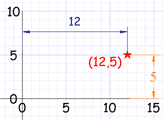 CoordinatesWe will be using Cartesian Coordinates, where we mark 
a point on a graph by how far along and how far up it is.Example: The point (12,5) is
12 units along, and 5 units upYou should also know about the equation of a line:y = mx + b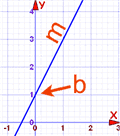 Example:Find the equation of the line that is:parallel to y = 2x + 1and passes though the point (5,4)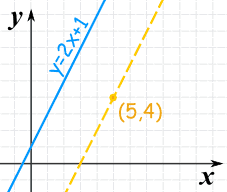 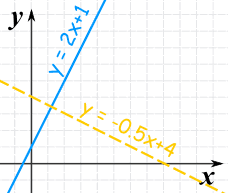 These two lines are perpendicular:If we multiply the two slopes we get:2 × (-0.5) = -1m1 = −1/m2orm2 = −1/m1Example:Find the equation of the line that isperpendicular to y = −4x + 10and passes though the point (7,2)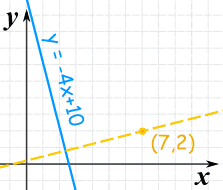 m = − 1=1m = − =m = − −4=4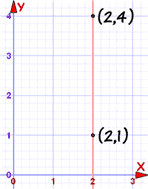 In that case the gradient is undefined (because you cannot divide by 0):